Информированное согласие для проведения процедуры по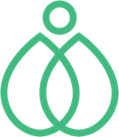 введению ботулотоксина.Я,_______________________________________________________________________________________________________________ (фамилия, имя, отчество) Дата рождения ____________________________________ телефон ______________________________________________________ даю свое согласие на проведение процедуры введения препарата ботулотоксина  врачом ________________________________________________________________________________________________________(фамилия, имя, отчество)Я подтверждаю, что меня проинформировали о ходе процедуры и применяемых препаратах. Препараты предназначен для коррекции мимических морщин и вводится внутримышечно. Я ознакомлен(а) со списком противопоказаний для проведения процедуры. Общие противопоказания: Доказанная гиперчувствительность к любому компоненту препарата Воспалительный процесс в месте предполагаемых инъекций Острая фаза воспалительных заболеваний Беременность и лактация Возраст до 18 лет Миастения gravis или синдром Ламберта-Итона Препараты ботулотоксина необходимо с осторожностью использовать при: Гравитационном птозе Склонностью к отекам Грыжах верхних и нижних век   Я ознакомлен(а) с побочными проявлениями процедуры. Местные реакции: птоз, отеки, экхимозы, боли и раздражение в месте инъекции, которые проходят самостоятельно в течение нескольких дней Реакции со стороны нервной системы: парастезии, головные боли Реакции со стороны опорно-двигательного аппарата: мышечная слабость Реакция со стороны желудочно-кишечного тракта: тошнота
Частота побочных реакций составляет 1–10 %. Я предупрежден(а), что если какое-либо из нежелательных явлений становится более выраженным или проявляется побочный эффект, не перечисленный в списке, то следует немедленно обратиться к своему лечащему врачу. Я предупрежден(а), что при одновременном применении ботулотоксина и аминогликозидов, курареподобных     препаратов происходит потенциирование, а при одновременном применении тетрациклинов ослабление или отсутствие эффекта .    Рекомендации до и после процедуры: Не принимать горизонтальное положение в течение 4 часов после процедуры Не массировать и не прогревать область инъекции Совершать активные мимические движения в течение 20–30 минут Ограничить посещение сауны, бани накануне процедуры и в течение 2–3 дней после В день процедуры рекомендуется не употреблять алкоголь Мне разъяснено: в доступной для меня форме цели, методы вмешательства, связанный с ними риск, возможные альтернативные варианты процедур, их последствия, в том числе вероятность развития осложнений, а также предполагаемые результаты оказания медицинской помощи. Подтверждаю, что вся информация по моему состоянию здоровья предоставлена мной в максимально в полном объеме. Я согласен(а) на проведение процедуры препаратами ботулотоксина.        